代县新高乡张村大棚蔬菜种植及胡萝卜水洗车间建设项目项目名称代县吉义兴种植专业合作社大棚蔬菜种植及胡萝卜水洗车间建设项目。申报单位代县吉义兴种植专业合作社申报单位简况合作成立四年来，一直专业种植胡萝卜及辣椒流转土地二百余亩，是县农委认定的一村一品特色种植项目。项目概况项目内容：蔬菜大棚一百座（约占地180亩），胡萝卜水洗车间一座。项目地址；代县新高乡张村项目投资资金预估（万元）大棚100座，每座约2.8万元，小计280万元，胡萝卜水洗车间一座，设备等预估20万元。流转土地200亩，每年每亩800元，小计16万元。一次性流转200亩，土地五年合计90万元。种植所需的种苗、肥料、农药、灌溉、人工等费用，每亩约3500元，200亩小计70万元，购置农机约60万元.总投资520万元。（三）项目配套条件：未配套（四）项目市场预测及效益分析：1、经济效益：大棚建成后，春季计划种植夏胡萝卜，夏胡萝卜成熟后再种植秋胡萝卜。（一年两茬胡萝卜）夏胡萝卜亩产一万斤，每斤0.6元。毛利6000元每亩，除去每亩3500元，纯利每亩2500元。那么夏胡萝卜200亩纯利润50万元。秋胡萝卜亩产一万五千斤，每斤0.6元，200亩纯利润110万元，夏秋两茬胡萝卜合计纯利润160万元。社会效益项目实施后，可以有效利用当地农业资源，改善生态环境，推动农村经济发展，促使乡村振兴战略的快速推进，也可以让周边村剩余劳动力有个就业的平台，防止脱贫户返贫。项目进展情况：政策：符合国家产业政策以及省产业规划核准（备案）：项目已申报并核准备案.土地、环保符合国家土地和环保政策的规定，经土地和环保部门初审。正在编制项目可行性研究报告项目前期进展情况：未开展拟引资方式：独资招商方向：资金、技术申报单位联系方式：地址：新高乡张村联系人：刘建明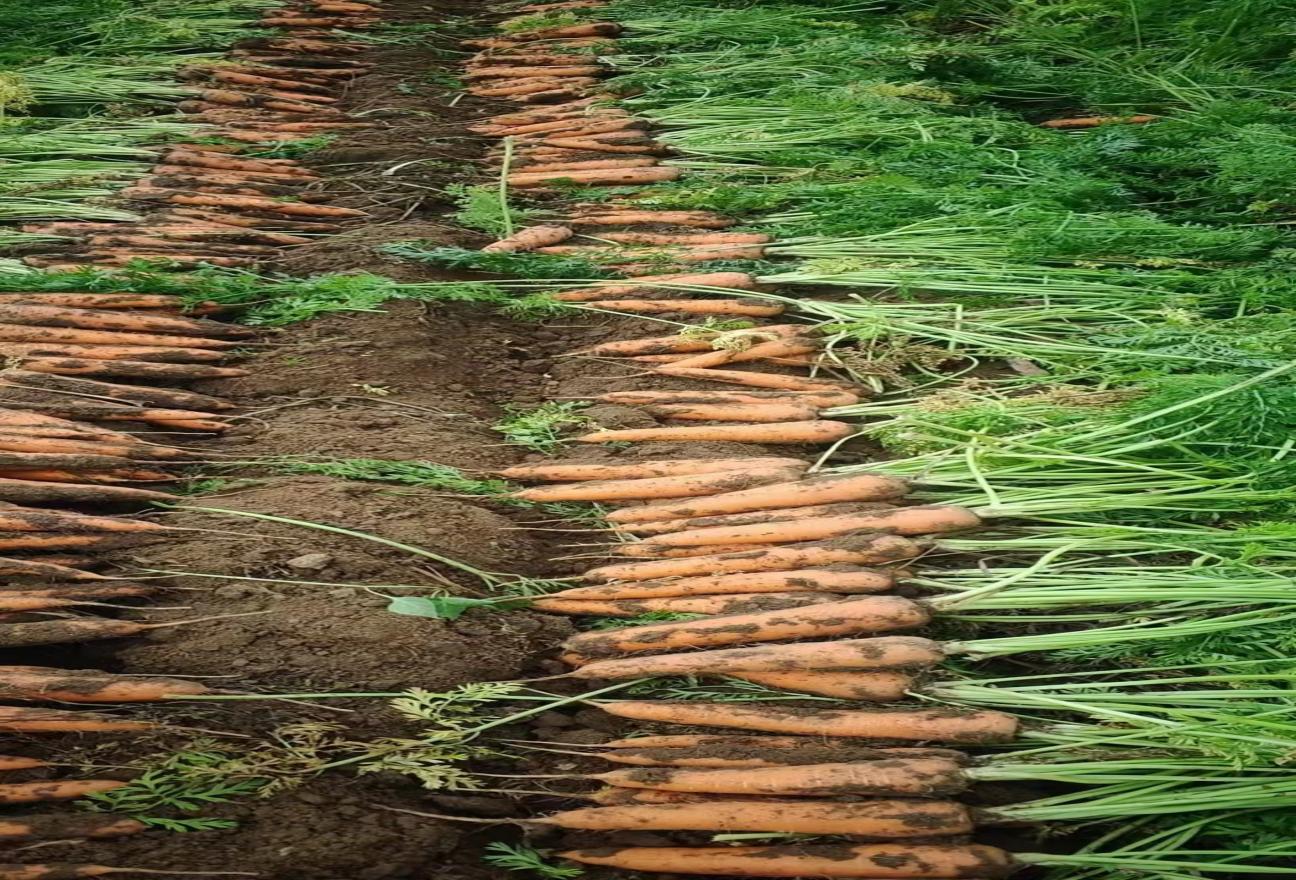 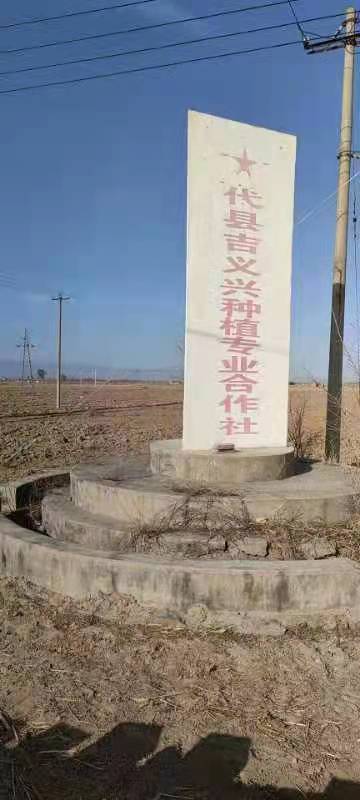 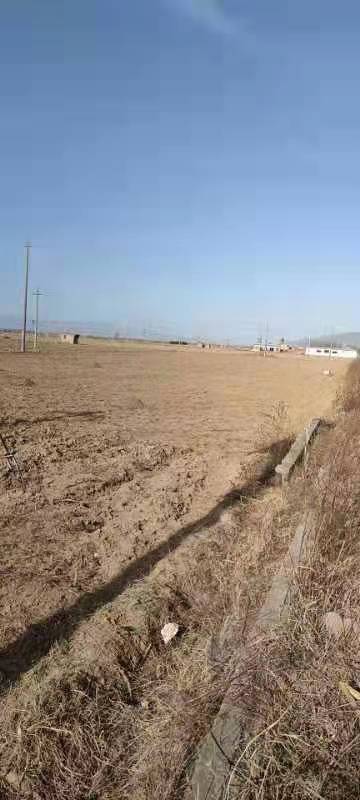 